Русское географическое обществоАстраханский государственный университетИНФОРМАЦИОННОЕ ПИСЬМОАстраханский государственный университет объявляет набор участников в Студенческую летнюю научную школу «Мониторинг дельтовых экосистем» с 16 по 22 августа 2019 г.В программе школы:лекции и практические занятия;освоение навыков полевой работы;разработка и защита исследовательского мини-проекта;экскурсии.Летняя школа пройдет на базе Астраханского государственного университета и Дамчикского участка Астраханского биосферного государственного заповедника.Участники летней школы прослушают лекции преподавателей вуза и научных сотрудников заповедника, получат возможность познакомиться с современными методами изучения отдельных компонентов дельтовых экосистем на примере дельты р. Волги.Полевые практикумы позволят закрепить полученные знания и приобрести необходимые умения и навыки исследовательской работы. Разработка и защита мини-проекта даст возможность совместной работы в коллективе для решения научной задачи, позволит подготовиться к выступлениям на конференциях. Участники познакомятся с природой Астраханской области, старейшим заповедником РФ.Целевая аудитория, на которую ориентирован проектСтуденты 2-3 курсов бакалавриата, 2-4 курсов специалитета и 1 курса магистратуры российских вузов, обучающиеся на географических, биологических и почвенных факультетах в возрасте от 18 (полных) до 35 лет (включительно). Граждане РФ.Программа работы Летней школыДень 1. Открытие школы. Лекции «Природные и антропогенные факторы формирования современного гидрологического режима водных ресурсов бассейна Каспийского моря», «Гидрохимический анализ природных вод с использованием современных и классических методов исследований». Инструктаж по технике безопасности. Конкурс визиток вузов-участников и регионов. Формирование команд для выполнения мини-проектов. Знакомство с Астраханским государственным университетом, обзорная экскурсия по городу.День 2-5. Отъезд в Астраханский биосферный государственный заповедник. Размещение участников. Экскурсии по дельтовым экосистемам Астраханского заповедника. Лекции «Организация и проведение метеорологических, гидрологических, гидробиологических наблюдений», «Методы изучения и мониторинга растительного покрова дельты», «Почвы низовьев дельты Волги и проблемы мониторинга их состояния», «Ихтиофауна дельты Волги и методы ее изучения», «Паразитические черви животных и человека в дельте Волги», «Мониторинг птиц дельты Волги», «Методы полевых учётов в исследованиях экологии насекомых и млекопитающих». Практикумы «Методы гидробиологических исследований», «Методы изучения растительных сообществ дельты», «Полевые методы исследования дельтовых почв», «Методы ихтиологических исследований», «Паразитологические исследования», «Учёты рукокрылых при помощи ультразвукового детектора», «Учёты ночных насекомых при помощи светоловушки», «Изучение видового разнообразия птиц дельты Волги», «Учёты мелких млекопитающих при помощи ловчих линий», «Учёты дневных насекомых методом кошения», «Практикум по применению ГИС-технологий для обработки результатов исследований». Работа в группах над мини-проектами.День 6. Отъезд в г. Астрахань. Обработка собранного материала, подготовка докладов и презентаций. Работа в группах над мини-проектами.День 7. Конкурс мини-проектов. Подведение итогов работы школы и награждение команд. Вручение сертификатов участников. Обмен впечатлениями. Закрытие школы.Отбор участников будет проводиться на основе заявок. Кандидаты должны до 25 июня 2019 г. отправить свою заявку и мотивационное письмо с объяснением причин, по которым они хотят участвовать в школе, и того, как это участие поможет им в их дальнейшей учебной или профессиональной деятельности (1–2 страницы) по электронной почте: delta_school@mail.ru. К заявке приложить рекомендацию от руководителя кафедры/факультета или научного руководителя с указанием конкретных достижений с рукописной подписью и расшифровкой фамилии (документ в формате pdf).Заявки будут оцениваться по следующим критериям: профильное образование; научные достижения; активность в социальных сетях; опыт участия в полевых исследованиях и походах; рекомендация от руководителя кафедры (факультета) или научного руководителя; соответствие научного направления исследовательской деятельности профилю работы школы; мотивированность к участию в работе школы; возможность дальнейшего продолжения исследования по профилю работы школы.Участие в летней школе бесплатное! Проект осуществляется при финансовой поддержке Всероссийской общественной организации «Русское географическое общество» https://www.rgo.ru/ruУчастие в школе включает: проживание в общежитии АГУ (3 дня) (г. Астрахань), проживание и питание (в течение 4-х дней) на территории Дамчикского участка Астраханского заповедника (в остальные дни участники питаются самостоятельно), обучение, сертификат участника, экскурсии по г. Астрахани и дельте р. Волги.Организаторы компенсируют иногородним участникам стоимость проезда до г. Астрахань и обратно в междугороднем автобусе или плацкартном вагоне нефирменного поезда. Участникам из отдаленных регионов проезд оплачивается от г. Москвы до г. Астрахань и обратно.Мы ждем Вас! Будет интересно!Заявка на участиеСогласие на обработку данных Информируем Вас о том, что Ваше участие в проекте будет невозможно без обработки (сбора, систематизации, накопления, хранения, уточнения, распространения (передачи определенному кругу лиц), блокирования, уничтожения, как с использованием средств автоматизации, так и без использования таких средств) персональных данных, предоставленных Вами в анкете. В целях соблюдения требований Федерального закона «О персональных данных» просим Вас дать свое согласие на обработку Ваших персональных данных организаторами проекта. При этом организаторы проекта гарантируют ограниченный доступ к Вашим персональным данным и их обработку исключительно для целей успешной реализации Вашего участия в проекте. Согласие выражается посредством отправки заявки. Если Вы желаете отозвать Ваше Согласие на использование Ваших персональных данных в проекте, Вам нужно письменно уведомить нас по электронной почте delta_school@mail.ru.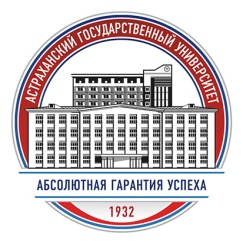 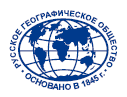 Фамилия, Имя, ОтчествоПолДата рожденияАдресТелефонE-mailСоциальные сети (добавьте ссылки на свои профили в социальных сетях)Образование (учебное заведение, факультет, специализация, курс)Размер одежды российский (42, 44, 46 и т.д.) и международный (S, M, L, XL и т.д.)Участвовали ли Вы когда-нибудь в полевых исследованиях? Укажите название, сроки и место проведения, чем Вы занимались в рамках экспедиции, что Вам понравилось, а что – нет.Участвовали ли Вы когда-нибудь в походах? Часто ли Вы бываете в походах? Расскажите об одном-двух самых ярких походах Вашей жизни.Укажите, есть ли у Вас какие-либо медицинские противопоказания или аллергии. Если есть, то уточните какие.Укажите, если Вы не употребляете какие-либо продукты: мясо, рыбу и т.д. Если конкретный продукт - тоже укажите его.Что Вы ожидаете от участия в летней школе?